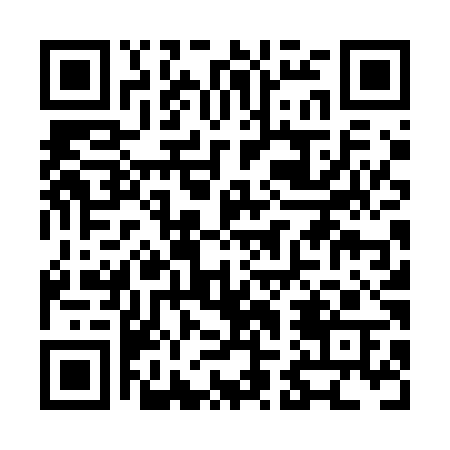 Prayer times for Cul de Sac, Saint LuciaMon 1 Apr 2024 - Tue 30 Apr 2024High Latitude Method: NonePrayer Calculation Method: Muslim World LeagueAsar Calculation Method: ShafiPrayer times provided by https://www.salahtimes.comDateDayFajrSunriseDhuhrAsrMaghribIsha1Mon4:485:5912:083:246:167:232Tue4:475:5912:073:246:167:233Wed4:475:5812:073:236:167:244Thu4:465:5712:073:226:167:245Fri4:455:5712:063:226:167:246Sat4:445:5612:063:216:167:247Sun4:445:5512:063:206:177:248Mon4:435:5512:063:206:177:249Tue4:425:5412:053:196:177:2510Wed4:415:5312:053:196:177:2511Thu4:415:5312:053:186:177:2512Fri4:405:5212:053:176:177:2513Sat4:395:5212:043:176:177:2514Sun4:385:5112:043:166:177:2615Mon4:385:5012:043:156:187:2616Tue4:375:5012:043:146:187:2617Wed4:365:4912:033:146:187:2618Thu4:365:4912:033:136:187:2719Fri4:355:4812:033:126:187:2720Sat4:345:4712:033:126:187:2721Sun4:335:4712:033:116:187:2722Mon4:335:4612:023:106:197:2823Tue4:325:4612:023:106:197:2824Wed4:315:4512:023:096:197:2825Thu4:315:4512:023:086:197:2926Fri4:305:4412:023:086:197:2927Sat4:305:4412:013:086:197:2928Sun4:295:4312:013:086:207:3029Mon4:285:4312:013:096:207:3030Tue4:285:4212:013:106:207:30